Les cars 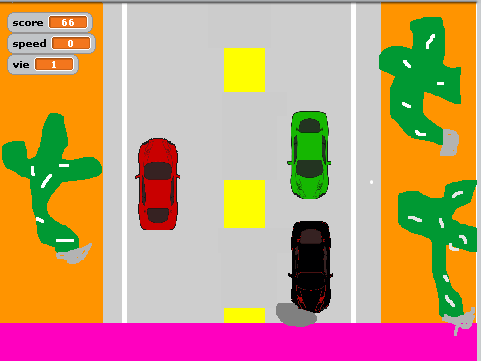 Mon modèle d’affaire est Démo update (Mc Affee)